г.Витебск, пр-т Черняховского 5-37;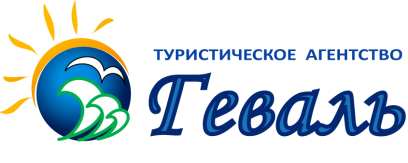 тел/факс:(0212)622000, тел:(0212) 633000;МТС(029) 5106921  (029) 214 00 00www.geval.by e-mail: geval_tur@mail.ruКОЛЕВО База отдыха «Элите»Расположение: База отдыха расположена на берегу моря. Рядом аквапарк. Небольшая территория утопает в зелени и цветах. СТАНДАРТ: В номерах необходимая мебель, холодильник, вентилятор, душ, туалет, умывальник.ЭКОНОМ: В номерах необходимая мебель, вентилятор. Душ, туалет, умывальник на территории. ВОДОСНАБЖЕНИЕ: холодная и горячая вода постоянно.ПИТАНИЕ: Имеется оборудованная кухня для самостоятельного приготовления пищи. Есть возможность заказать питание на базе отдыха «Лазурный берег», которая расположена рядом.Стоимость указана на 1 человека в USDВ стоимость входит: *проезд автобусом тур.класса; проживание 9 ночей в номере выбранной категории.*Детям до 12 лет при размещении на основном месте скидка 10 долларовСТОИМОСТЬ УСЛУГ, оказываемых в Беларуси (проезд по РБ, услуги по бронированию) – 50,00 руб.Дополнительно оплачивается: медицинская страховка (по желанию), курортный сбор.Даты заезда2 местный с удобствами2 местный удобства на территории3 местный удобства на территорииДети до 6 лет без предоставления спального  места13.06 – 24.061601251258522.06 – 03.071851351358501.07 – 12.072051551558510.07 – 21.072151651608519.07 – 30.072151651608528.07 – 08.082151651608506.08 – 17.082151651608515.08 – 26.082151651608524.08 – 04.0920514514585